Сумська міська радаVII СКЛИКАННЯ 		 СЕСІЯРІШЕННЯЗ метою уточнення положень генерального плану м. Суми,  визначення планувальної організації, просторової композиції, доцільності, обсягів, послідовності реконструкції забудови території, обмеженої вулицею Харківська і провулком 2-й Воробйовський у м. Суми, враховуючи звернення ТОВ «С.В.В.» від 22.05.2020 та рекомендації постійної комісії з питань архітектури, містобудування, регулювання земельних відносин, природокористування та екології Сумської міської ради (протокол засідання від 16.07.2020 № 199), відповідно до статей 8, 10, 16, 19, 21 Закону України «Про регулювання містобудівної діяльності» та  розділу ІV Порядку розроблення містобудівної документації, затвердженого наказом Міністерства регіонального розвитку, будівництва та житлово-комунального господарства України від 16.11.2011     № 290, керуючись статтею 25 Закону України «Про місцеве самоврядування в Україні», Сумська міська радаВИРІШИЛА:1.  Розробити містобудівну документацію «Детальний план території,  обмеженої вулицею Харківська і провулком  2-й Воробйовський у м. Суми (реконструкція)».2. Визначити замовником розроблення містобудівної документації, зазначеної в пункті першому цього рішення, управління архітектури та  містобудування Сумської міської ради (Кривцов А.В.).3. Управлінню архітектури та містобудування Сумської міської ради (Кривцов А.В.) здійснити заходи з організації розроблення містобудівної  документації «Детальний план території, обмеженої вулицею Харківська і провулком  2-й Воробйовський у м. Суми (реконструкція)» та проведення громадських слухань щодо врахування громадських інтересів до проекту даної містобудівної документації. 4. Фінансування робіт з розроблення детального плану території здійснити за рахунок джерел, не заборонених законодавством.         5. Департаменту комунікацій та інформаційної політики Сумської міської ради (Кохан А.І.) у двотижневий строк з дня прийняття даного рішення забезпечити його оприлюднення шляхом розміщення у засобах масової інформації і на офіційному сайті Сумської міської ради.Сумський міський голова              	                                                  О.М. ЛисенкоВиконавець: Фролов О.М.Ініціатор розгляду питання: постійна комісія з питань архітектури, містобудування, регулювання земельних відносин, природокористування та екології Сумської міської ради. Проєкт рішення підготовлено управлінням архітектури та містобудування Сумської міської ради.Доповідач: управління архітектури та містобудування Сумської міської ради.                                           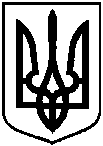 Проєктоприлюднено«___»_________ 20__ р.від __ ______ 20__ року № ____ – МРм. СумиПро розроблення містобудівної документації «Детальний план території, обмеженої вулицею Харківська і провулком                         2-й Воробйовський у м. Суми (реконструкція)»